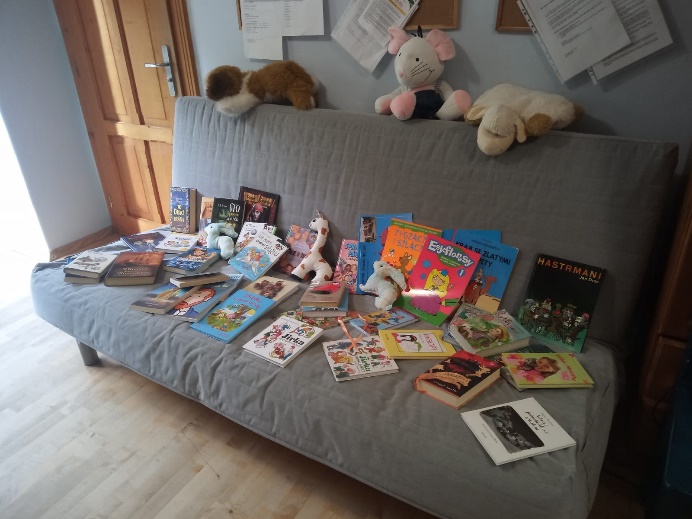 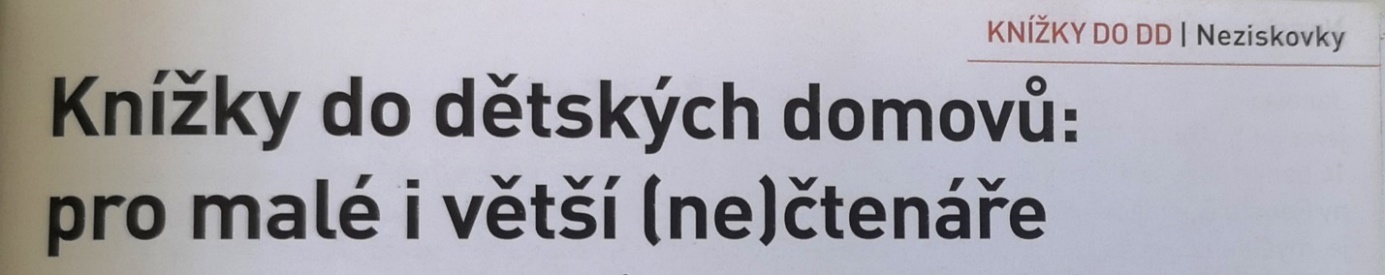 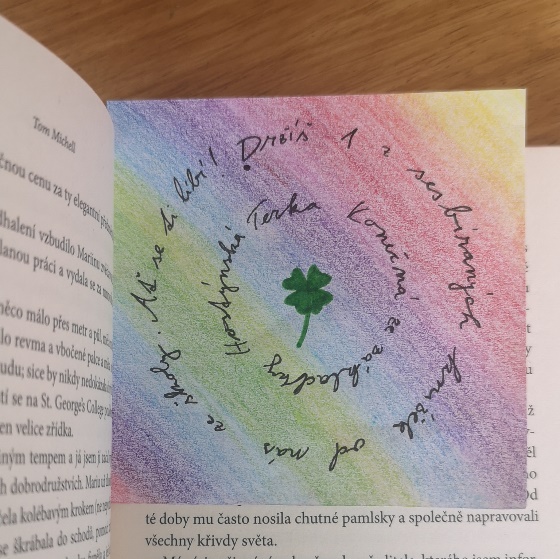 Sbírka skončila na konci března. Vybralo se krásných a zajímavých 57 knih. Byly odvezeny na dvě místa: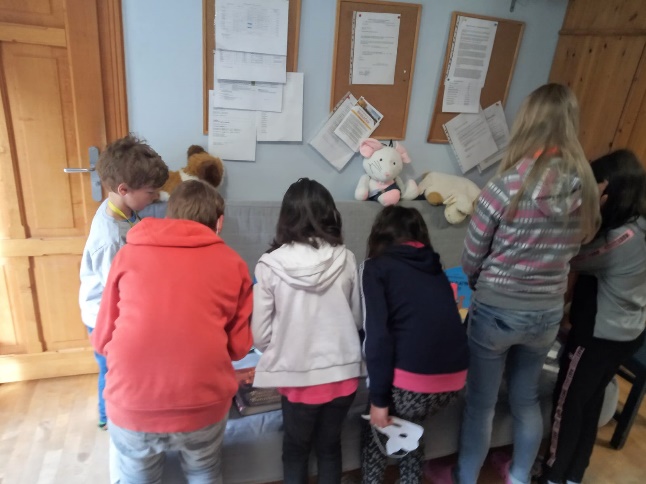 do DD Dubenecdo azylového domu Sedlčany, kde udělaly radost.				      Do každé knížky jsem ještě vložila barevnou laminovanou záložku, kterou jsme s mojí mamkou vytvořily. Děkuji Všem, kteří přispěli nějakou knížkou, a udělali tak dětem radost. Děkuji také panu učiteli Vestákovi a panu zástupci Kodetovi za pomoc s rozesláním a zviditelněním sbírky. Tereza Konečná 8.B